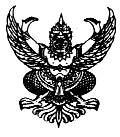 ประกาศองค์การบริหารส่วนตำบลตลิ่งชันเรื่อง   การประชาสัมพันธ์กำหนดวัน  เวลา  การตรวจรับงานจ้างโครงการซ่อมแซมถนนดินลูกรัง  จำนวน  30  สาย ในเขตตำบลตลิ่งชัน-------------------------------------------------------                     ด้วยองค์การบริหารส่วนตำบลตลิ่งชัน  ได้ดำเนินการสอบราคาโครงการซ่อมแซมถนนดินลูกรัง  จำนวน  30  สาย  ในเขตตำบลตลิ่งชัน  เมื่อวันที่  28  พฤษภาคม  2555   และองค์การบริหารส่วนตำบลตลิ่งชัน  ได้ตกลงทำสัญญาจ้างกับนายประยูร  จินดาพรรณ    เป็นผู้รับจ้างดังกล่าว  เพราะเป็นผู้เสนอราคาต่ำสุด  ตามสัญญาจ้างเลขที่  20/2555  ลงวันที่  16  กรกฎาคม  2555  เป็นเงิน  699,000 บาท (หกแสนเก้าหมื่นเก้าพันบาทถ้วน) โดยกำหนดแล้วเสร็จภายในวันที่  14  ตุลาคม  2555  นั้น	    บัดนี้  ผู้รับจ้างได้ส่งมอบงานจ้าง  ในวันที่  15  สิงหาคม  2555  และประธานคณะกรรมการตรวจงานจ้างได้นัดคณะกรรมการตรวจรับงานจ้างดังกล่าว  เพื่อทำการตรวจรับงานจ้าง  ในวันที่  16  สิงหาคม  2555  เวลา  09.00  น.  ณ  สถานที่ก่อสร้าง  ดังนั้นองค์การบริหารส่วนตำบลตลิ่งชัน  จึงขอประชาสัมพันธ์ให้ประชาชนทั่วไปทราบและเข้าร่วมตรวจสอบการตรวจรับงานจ้างดังกล่าวต่อไป 	    จึงขอปิดประกาศให้ทราบโดยทั่วกัน  ประกาศ ณ วันที่   15  เดือน  สิงหาคม  พ.ศ.   2555			                            (นายชัยวุฒิ  แก้วอย่างดี)		                              นายกองค์การบริหารส่วนตำบลตลิ่งชัน